Annex G
(informative)

Examples of batch transferBatch transfer managementThe following examples are provided to give practical suggestions as to how to implement batch transfer. This document provides considerable flexibility to enable financial institutions to set up their systems to meet differing requirements and will therefore be the subject of bilateral agreement as to the details. However, in the interests of interoperability it is recommended that, wherever possible, the examples given in this annex be followed.Example of batch transfer between an acquirer and a card issuerThis example gives the specific messages sent and the actual contents of the key message data elements, although any other data elements may also be sent.The following parameters are assumed:a)	batch transfer initiated by the acquirer;b)	acquirer-initiated batch consists of six financial presentment notification messages with a frequency of acknowledgement every four messages;c)	card-issuer-initiated batch consists of four chargeback messages with no acknowledgement;d)	an optional reconciliation transaction is sent.Figure G.1 shows the messages flows and Table G.1 to Table G.4 give the relevant data element contents.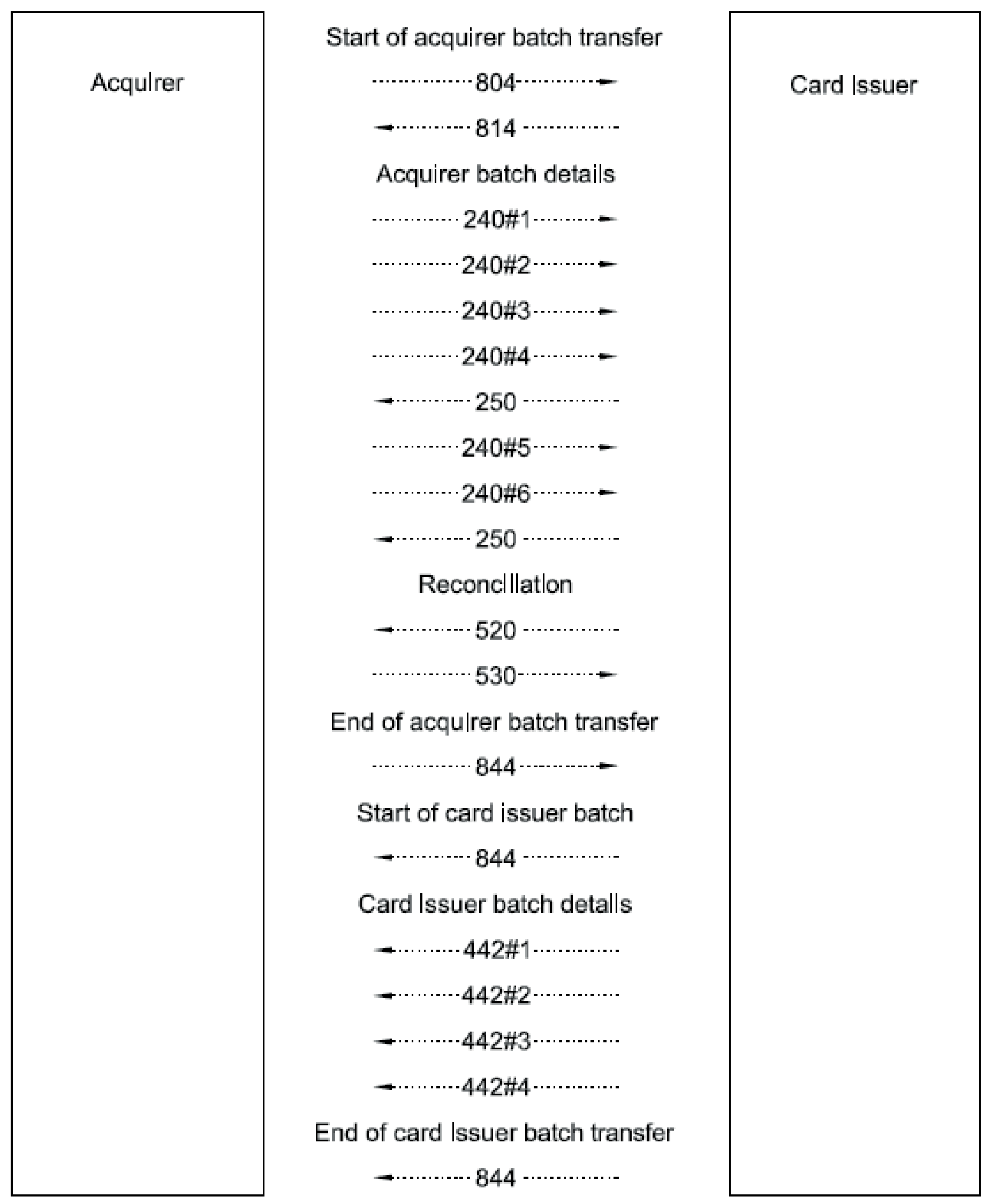 Figure G.1 — Example batch transfer message flowsTable G.1 — Start of acquirer batch transferTable G.2 — Acquirer batch detailsTable G.3 — ReconciliationTable G.4 — End of acquirer batch transferExample of management of negative acknowledgementThis example shows how an acquirer-initiated batch transfer with a negative acknowledgement for a financial presentment notification message is managed.The following parameters are assumed:a)	batch transfer is initiated by the acquirer;b)	batch transfer consists of seven financial presentment notifications with a frequency of acknowledgement every three messages with a negative acknowledgement and a repeat requested on the fifth financial presentment notification message.Figure G.2 shows the message flows and Table G.5 to Table G.11 give the relevant data element contents.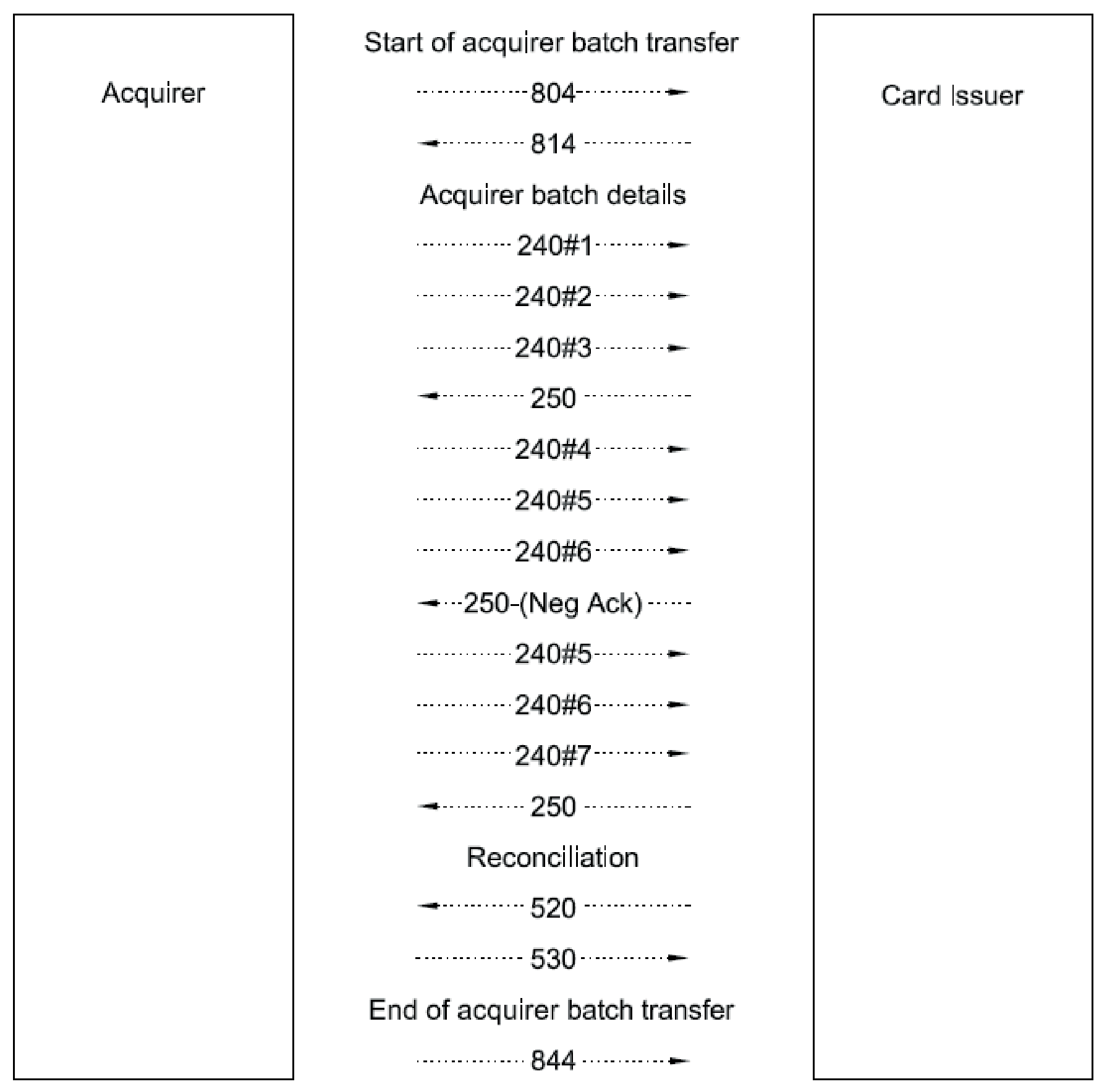 Figure G.2 — Example of negative acknowledgement message flowsTable G.5 — Start of acquirer batch transferTable G.6 — Acquirer batch detailsTable G.7 — ReconciliationTable G.8 — End of acquirer batch transferTable G.9 — Start of card issuer batch transferTable G.10 — Card issuer batch detailsTable G.11 — End of card issuer batch transferExample of the management of interruptionsThis example shows how a restart is managed if an interruption occurs during a batch transfer. The following parameters are assumed:a)	batch transfer is initiated by the acquirer;b)	batch consists of seven financial presentment notifications with a frequency of acknowledgement every four messages.Figure G.3 shows the messages flows and Table G.12 to Table G.15 give the relevant data element contents.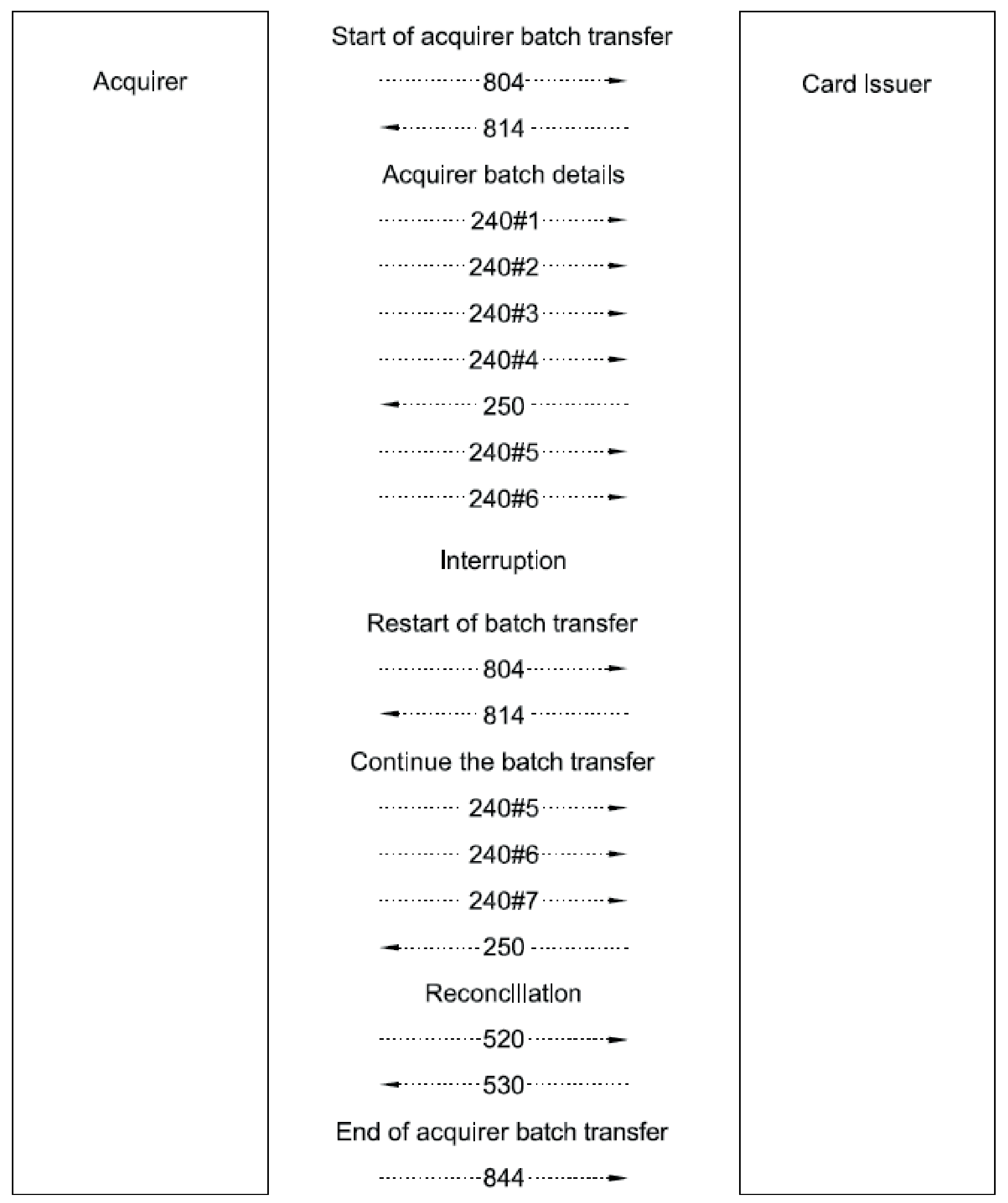 Figure G.3 — Example of the management of interruptions message flowsTable G.12  — Start of acquirer batch transferTable G.13 — Acquirer batch detailsTable G.14 — ReconciliationTable G.15 — End of acquirer batch transferExample of a simple batch transferThis example shows a simple batch transfer with no other activity. The following parameters are assumed:a)	batch transfer is initiated by acquirer;b)	batch consists of three financial presentment notifications and one fee collection message;c)	there are no acknowledgements.Figure G.4 shows the messages flows and Table G.16 to Table G.21 give the relevant data element contents.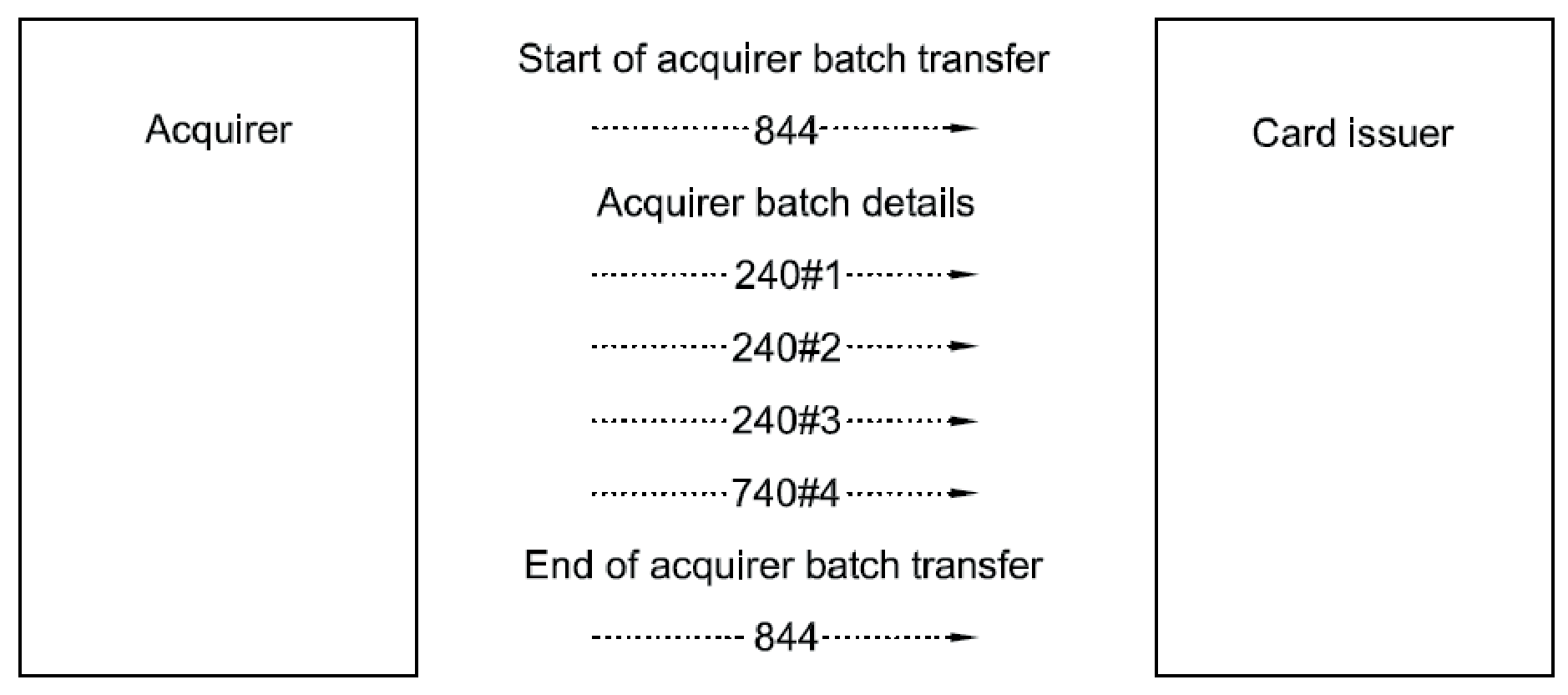 Figure G.4 — Example simple batch transfer message flowsTable G.16 — Start of acquirer batch transferTable G.17 — Acquirer batch detailsTable G.18 — Restart of acquirer batch transferTable G.19 — Continue the batch transferTable G.20 — ReconciliationTable G.21 — End of acquirer batch transferMTIBitData element nameValueMeaning804Acquirer to card issuerAcquirer to card issuerAcquirer to card issuerAcquirer to card issuer80424Function code841Start batch transfer80425Message reason code8000Start transfer, no recovery procedure80469Batch/file transfer control data80469Batch/file transfer message count00000006Number of messages in the batch80469Batch/file transfer file identification..test batch 1Batch name814Card issuer to acquirerCard issuer to acquirerCard issuer to acquirerCard issuer to acquirer81424Function code841Start batch transfer81439Action code8000Accepted81469Batch/file transfer control data81469Batch/file transfer message count00000006Number of messages in the batch81469Batch/file transfer file identification..test batch 1Batch nameMTIBitData element nameValueMeaning240Acquirer to card issuerAcquirer to card issuerAcquirer to card issuerAcquirer to card issuer24068Batch/file transfer message control24068Batch/file transfer acknowledgement code0No acknowledgement required24068Batch/file transfer message sequence number00000001First message240Acquirer to card issuerAcquirer to card issuerAcquirer to card issuerAcquirer to card issuer24068Batch/file transfer message control24068Batch/file transfer acknowledgement code0No acknowledgement required24068Batch/file transfer message sequence number00000002Second message240Acquirer to card issuerAcquirer to card issuerAcquirer to card issuerAcquirer to card issuer24068Batch/file transfer message control24068Batch/file transfer acknowledgement code0No acknowledgement required24068Batch/file transfer message sequence number00000003Third message240Acquirer to card issuerAcquirer to card issuerAcquirer to card issuerAcquirer to card issuer24068Batch/file transfer message control24068Batch/file transfer acknowledgement code1Acknowledgement required24068Batch/file transfer message sequence number00000004Fourth message250Card issuer to acquirerCard issuer to acquirerCard issuer to acquirerCard issuer to acquirer25068Batch/file transfer message control25068Batch/file transfer acknowledgement code3Positive acknowledgement25068Batch/file transfer message sequence number00000004All messages up to the fourth one correctly received240Acquirer to card issuerAcquirer to card issuerAcquirer to card issuerAcquirer to card issuer24068Batch/file transfer message control24068Batch/file transfer acknowledgement code0No acknowledgement required24068Batch/file transfer message sequence number00000005Fifth message240Acquirer to card issuerAcquirer to card issuerAcquirer to card issuerAcquirer to card issuer24068Batch/file transfer message control24068Batch/file transfer acknowledgement code2Acknowledgement required, end of transfer240Batch/file transfer message sequence number00000006Sixth message250Card issuer to acquirerCard issuer to acquirerCard issuer to acquirerCard issuer to acquirer25068Batch/file transfer message control25068Batch/file transfer acknowledgement code3Positive acknowledgement25068Batch/file transfer message sequence number00000006All messages up to the sixth one correctly receivedMTIBitData element nameValueMeaning520Acquirer to card issuerAcquirer to card issuerAcquirer to card issuerAcquirer to card issuer530Card issuer to acquirerCard issuer to acquirerCard issuer to acquirerCard issuer to acquirer53039Action code8000AcceptedMTIBitData element nameValueMeaning844Acquirer to card issuerAcquirer to card issuerAcquirer to card issuerAcquirer to card issuer84424Function code842End of batch transfer84425Message reason code8002End batch84469Batch/file transfer control data84469Batch/file transfer message count0000000Number of messages in the batch84469Batch/file transfer file identification..test batch 1Batch nameMTIBitData element nameValueMeaning804Acquirer to card issuerAcquirer to card issuerAcquirer to card issuerAcquirer to card issuer80424Function code841Start batch transfer80425Message reason code8000Start transfer, no recovery procedure80469Batch/file transfer control data80469Batch/file transfer message count00000006Number of messages in the batch80469Batch/file transfer file identification..test batch 1Batch name814Card issuer to acquirerCard issuer to acquirerCard issuer to acquirerCard issuer to acquirer81424Function code841Start batch transfer81439Action code8000Accepted81469Batch/file transfer control data81469Batch/file transfer message count00000006Number of messages in the batch81469Batch/file transfer file identification..test batch 1Batch nameMTIBitData element nameValueMeaning240Acquirer to card issuerAcquirer to card issuerAcquirer to card issuerAcquirer to card issuer24068Batch/file transfer message control24068Batch/file transfer acknowledgement code0No acknowledgement required24068Batch/file transfer message sequence number00000001First message240Acquirer to card issuerAcquirer to card issuerAcquirer to card issuerAcquirer to card issuer24068Batch/file transfer message control24068Batch/file transfer acknowledgement code0No acknowledgement required24068Batch/file transfer message sequence number00000002Second message240Acquirer to card issuerAcquirer to card issuerAcquirer to card issuerAcquirer to card issuer24068Batch/file transfer message control24068Batch/file transfer acknowledgement code1Acknowledgement required24068Batch/file transfer message sequence number00000003Third message250Card issuer to acquirerCard issuer to acquirerCard issuer to acquirerCard issuer to acquirer25068Batch/file transfer message control25068Batch/file transfer acknowledgement code3Positive acknowledgement25068Batch/file transfer message sequence number00000003All messages up to the third one correctly received240Acquirer to card issuerAcquirer to card issuerAcquirer to card issuerAcquirer to card issuer24068Batch/file transfer message control24068Batch/file transfer acknowledgement code0No acknowledgement required24068Batch/file transfer message sequence number00000004Fourth message240Acquirer to card issuerAcquirer to card issuerAcquirer to card issuerAcquirer to card issuer24068Batch/file transfer message control24068Batch/file transfer acknowledgement code0No Acknowledgement required24068Batch/file transfer message sequence number00000005Fifth message240Acquirer to card issuerAcquirer to card issuerAcquirer to card issuerAcquirer to card issuer24068Batch/file transfer message control24068Batch/file transfer acknowledgement code1Acknowledgement required24068Batch/file transfer message sequence number00000006Sixth message250Card issuer to acquirerCard issuer to acquirerCard issuer to acquirerCard issuer to acquirer25068Batch/file transfer message control25068Batch/file transfer acknowledgement code7Negative acknowledgement, repeat requested25068Batch/file transfer message sequence number00000005All messages up to the fifth one correctly received240Acquirer to card issuerAcquirer to card issuerAcquirer to card issuerAcquirer to card issuer24068Batch/file transfer message control24068Batch/file transfer acknowledgement code0No acknowledgement required24068Batch/file transfer message sequence number00000005Fifth message240Acquirer to card issuerAcquirer to card issuerAcquirer to card issuerAcquirer to card issuer24068Batch/file transfer message control24068Batch/file transfer acknowledgement code0No acknowledgement required24068Batch/file transfer message sequence number00000006Sixth message240Acquirer to card issuerAcquirer to card issuerAcquirer to card issuerAcquirer to card issuer24068Batch/file transfer message control24068Batch/file transfer acknowledgement code2Acknowledgement required, end of transfer24068Batch/file transfer message sequence number00000007Seventh message250Card issuer to acquirerCard issuer to acquirerCard issuer to acquirerCard issuer to acquirer25068Batch/file transfer message control25068Batch/file transfer acknowledgement code3Positive acknowledgement25068Batch/file transfer message sequence number00000007All messages up to the seventh one correctly receivedMTIBitData element nameValueMeaning520Acquirer to card issuerAcquirer to card issuerAcquirer to card issuerAcquirer to card issuer530Card issuer to acquirerCard issuer to acquirerCard issuer to acquirerCard issuer to acquirer53039Action code8000AcceptedMTIBitData element nameValueMeaning844Acquirer to card issuerAcquirer to card issuerAcquirer to card issuerAcquirer to card issuer84424Function code842End of batch transfer84425Message reason code8002End batch84469Batch/file transfer control data84469Batch/file transfer message count0000000Number of messages in the batch84469Batch/file transfer file identification..test batch 1Batch nameMTIBitData element nameValueMeaning844Card issuer to acquirerCard issuer to acquirerCard issuer to acquirerCard issuer to acquirer84424Function code841Start batch transfer84425Message reason code8000Start transfer, no recovery procedure84469Batch/file transfer control data84469Batch/file transfer message count00000004Number of messages in the batch84469Batch/file transfer file identification..test batch 2Batch nameMTIBitData element nameValueMeaning442Card issuer to acquirerCard issuer to acquirerCard issuer to acquirerCard issuer to acquirer44268Batch/file transfer message control44268Batch/file transfer acknowledgement code0No acknowledgement required44268Batch/file transfer message sequence number00000001First message442Card issuer to acquirerCard issuer to acquirerCard issuer to acquirerCard issuer to acquirer44268Batch/file transfer message control44268Batch/file transfer acknowledgement code0No acknowledgement required44268Batch/file transfer message sequence number00000002Second message442Card issuer to acquirerCard issuer to acquirerCard issuer to acquirerCard issuer to acquirer44268Batch/file transfer message control44268Batch/file transfer acknowledgement code0No acknowledgement required44268Batch/file transfer message sequence number00000003Third message442Card issuer to acquirerCard issuer to acquirerCard issuer to acquirerCard issuer to acquirer44268Batch/file transfer message control44268Batch/file transfer acknowledgement code0No acknowledgement required44268Batch/file transfer message sequence number00000004Fourth messageMTIBitData element nameValueMeaning844Card issuer to acquirerCard issuer to acquirerCard issuer to acquirerCard issuer to acquirer84424Function code842End of batch transfer84425Message reason code8002End batch69Batch/file transfer control data69Batch/file transfer message count0000000Number of messages in the batch69Batch/file transfer file identification..test batch 2Batch nameMTIBitData element nameValueMeaning804Acquirer to card issuerAcquirer to card issuerAcquirer to card issuerAcquirer to card issuer80424Function code841Start of batch/file transfer80425Message reason code8000Start transfer, no recovery procedure80469Batch/file transfer control data804Batch/file transfer message count00000007Number of messages in the batch804Batch/file transfer file identification..test batch 3Batch name814Card issuer to acquirerCard issuer to acquirerCard issuer to acquirerCard issuer to acquirer81424Function code841Start batch transfer81425Message reason code8000Start transfer, no recovery procedure81469Batch/file transfer control data81469Batch/file transfer message count00000007Number of messages in the batch81469Batch/file transfer file identification..test batch 3Batch nameMTIBitData element nameValueMeaning240Acquirer to card issuerAcquirer to card issuerAcquirer to card issuerAcquirer to card issuer24068Batch/file transfer message control24068Batch/file transfer acknowledgement code0No acknowledgement required24068Batch/file transfer message sequence number00000001First message240Acquirer to card issuerAcquirer to card issuerAcquirer to card issuerAcquirer to card issuer24068Batch/file transfer message control24068Batch/file transfer acknowledgement code0No acknowledgement required24068Batch/file transfer message sequence number00000002Second message240Acquirer to card issuerAcquirer to card issuerAcquirer to card issuerAcquirer to card issuer24068Batch/file transfer message control24068Batch/file transfer acknowledgement code1Acknowledgement required24068Batch/file transfer message sequence number00000003Third message250Card issuer to acquirerCard issuer to acquirerCard issuer to acquirerCard issuer to acquirer25068Batch/file transfer message control25068Batch/file transfer acknowledgement code3Positive acknowledgement25068Batch/file transfer message sequence number00000003All messages up to the third one correctly received240Acquirer to card issuerAcquirer to card issuerAcquirer to card issuerAcquirer to card issuer24068Batch/file transfer message control24068Batch/file transfer acknowledgement code0No acknowledgement required24068Batch/file transfer message sequence number00000004Fourth message240Acquirer to card issuerAcquirer to card issuerAcquirer to card issuerAcquirer to card issuer24068Batch/file transfer message control24068Batch/file transfer acknowledgement code0No Acknowledgement required24068Batch/file transfer message sequence number00000005Fifth message240Acquirer to card issuerAcquirer to card issuerAcquirer to card issuerAcquirer to card issuer24068Batch/file transfer message control24068Batch/file transfer acknowledgement code1Acknowledgement required24068Batch/file transfer message sequence number00000006Sixth message250Card issuer to acquirerCard issuer to acquirerCard issuer to acquirerCard issuer to acquirer25068Batch/file transfer message control25068Batch/file transfer acknowledgement code7Negative acknowledgement, repeat requested25068Batch/file transfer message sequence number00000005All messages up to the fifth one correctly received240Acquirer to card issuerAcquirer to card issuerAcquirer to card issuerAcquirer to card issuer24068Batch/file transfer message control24068Batch/file transfer acknowledgement code0No acknowledgement required24068Batch/file transfer message sequence number00000005Fifth message240Acquirer to card issuerAcquirer to card issuerAcquirer to card issuerAcquirer to card issuer24068Batch/file transfer message control24068Batch/file transfer acknowledgement code0No acknowledgement required24068Batch/file transfer message sequence number00000006Sixth message240Acquirer to card issuerAcquirer to card issuerAcquirer to card issuerAcquirer to card issuer24068Batch/file transfer message control24068Batch/file transfer acknowledgement code2Acknowledgement required, end of transfer24068Batch/file transfer message sequence number00000007Seventh message250Card issuer to acquirerCard issuer to acquirerCard issuer to acquirerCard issuer to acquirer25068Batch/file transfer message control25068Batch/file transfer acknowledgement code3Positive acknowledgement25068Batch/file transfer message sequence number00000007All messages up to the seventh one correctly receivedMTIBitData element nameValueMeaning520Acquirer to card issuerAcquirer to card issuerAcquirer to card issuerAcquirer to card issuer530Card issuer to acquirerCard issuer to acquirerCard issuer to acquirerCard issuer to acquirer53039Action code8000AcceptedMTIBitData element nameValueMeaning844Acquirer to card issuerAcquirer to card issuerAcquirer to card issuerAcquirer to card issuer84424Function code842End batch transfer84425Message reason code8002End batch84469Batch/file transfer control data84469Batch/file transfer message count0Number of messages in the batch84469Batch/file transfer file identification..test batch 3Batch nameMTIBitData element nameValueMeaning804Acquirer to card issuerAcquirer to card issuerAcquirer to card issuerAcquirer to card issuer80424Function code841Start batch transfer80425Message reason code8000Start transfer, no recovery procedure80469Batch/file transfer control data80469Batch/file transfer message count00000007Number of messages in the batch80469Batch/file transfer file identification..test batch 4Batch name814Card issuer to acquirerCard issuer to acquirerCard issuer to acquirerCard issuer to acquirer81424Function code841Start batch transfer81439Action code8000Accepted81469Batch/file transfer control data81469Batch/file transfer message count00000007Number of messages in the batch81469Batch/file transfer file identificationtest batch 4Batch nameMTIBitData element nameValueMeaning240Acquirer to card issuerAcquirer to card issuerAcquirer to card issuerAcquirer to card issuer24068Batch/file transfer message control240Batch/file transfer acknowledgement code0No acknowledgement required240Batch/file transfer message sequence count00000001First message240Acquirer to card issuerAcquirer to card issuerAcquirer to card issuerAcquirer to card issuer24068Batch/file transfer message control24068Batch/file transfer acknowledgement code0No acknowledgement required24068Batch/file transfer message sequence count00000002Second message240Acquirer to card issuerAcquirer to card issuerAcquirer to card issuerAcquirer to card issuer24068Batch/file transfer message control24068Batch/file transfer acknowledgement code0Acknowledgement required24068Batch/file transfer message sequence count00000003Third message240Acquirer to card issuerAcquirer to card issuerAcquirer to card issuerAcquirer to card issuer24068Batch/file transfer message control24068Batch/file transfer acknowledgement code1Acknowledgement required24068Batch/file transfer message sequence count00000004Fourth message250Card issuer to acquirerCard issuer to acquirerCard issuer to acquirerCard issuer to acquirer25068Batch/file transfer message control25068Batch/file transfer acknowledgement code3Positive acknowledgement25068Batch/file transfer message sequence count00000004All messages up to the fourth one correctly received240Acquirer to card issuerAcquirer to card issuerAcquirer to card issuerAcquirer to card issuer24068Batch/file transfer message control24068Batch/file transfer acknowledgement code0No acknowledgement required24068Batch/file transfer message sequence count00000005Fifth message240Acquirer to card issuerAcquirer to card issuerAcquirer to card issuerAcquirer to card issuer24068Batch/file transfer message control24068Batch/file transfer acknowledgement code0No acknowledgement required24068Batch/file transfer message sequence count00000006Sixth messageConnection interruptedConnection interruptedConnection interruptedConnection interruptedConnection interruptedMTIBitData element nameValueMeaningConnection interruptedConnection interruptedConnection interruptedConnection interrupted804Acquirer to card issuerAcquirer to card issuerAcquirer to card issuerAcquirer to card issuer80424Function code841Start batch transfer80425Message reason code8001Start batch, recovery procedure80469Batch/file transfer control data80469Batch/file transfer message count00000007Number of financial presentment notifications80469Batch/file transfer file identificationtest batch 4File name814Card issuer to acquirerCard issuer to acquirerCard issuer to acquirerCard issuer to acquirer81424Function code841Start batch transfer81439Action code8000Accepted81469Batch/file transfer control data81469Batch/file transfer message count00000007Number of financial presentment notifications81469Batch/file transfer file identificationtest batch 4File nameMTIBitData element nameValueMeaning240Acquirer to card issuerAcquirer to card issuerAcquirer to card issuerAcquirer to card issuer24068Batch/file transfer message control24068Batch/file transfer acknowledgement code0No acknowledgement required24068Batch/file transfer message sequence number00000005Fifth message240Acquirer to card issuerAcquirer to card issuerAcquirer to card issuerAcquirer to card issuer24068Batch/file transfer message control24068Batch/file transfer acknowledgement code0No acknowledgement required24068Batch/file transfer message sequence number00000006Sixth message240Acquirer to card issuerAcquirer to card issuerAcquirer to card issuerAcquirer to card issuer24068Batch/file transfer message control24068Batch/file transfer acknowledgement code2Acknowledgement required, end of transfer24068Batch/file transfer message sequence number00000007Seventh message250Card issuer to acquirerCard issuer to acquirerCard issuer to acquirerCard issuer to acquirer25068Batch/file transfer message control25068Batch/file transfer acknowledgement code3Positive acknowledgement25068Batch/file transfer message sequence number00000007All messages up to the seventh one correctly receivedMTIBitData element nameValueMeaning520Acquirer to card issuerAcquirer to card issuerAcquirer to card issuerAcquirer to card issuer530Card issuer to acquirerCard issuer to acquirerCard issuer to acquirerCard issuer to acquirer53039Action code8000AcceptedMTIBitData element nameValueMeaning844Acquirer to card issuerAcquirer to card issuerAcquirer to card issuerAcquirer to card issuer84424Function code842End batch transfer84425Message reason code8002End batch84469Batch/file transfer control data84469Batch/file transfer message count0000000Number of messages in the batch84469Batch/file transfer file identificationtest batch 4Batch name